ПЛАН И РАСПОРЕД ПРЕДАВАЊАП1, П2, ...., П15 – Предавање прво, Предавање друго, ..., Предавање петнаесто, Ч - ЧасоваПЛАН ВЈЕЖБИВ1, В2, ...., В15 – Вјежба прва, Вјежба друга, ..., Вјежба петнаеста, ТВ – Теоријска вјежба,ПВ – Практична вјежба    РАСПОРЕД ВЈЕЖБИ АСИСТЕНТИНапомена :  Вјежбе ће бити реализоване по договору са водитељима / наставницима по упису студената.ШЕФ КАТЕДРЕ:Проф. др Бранка Чанчаревић Ђајић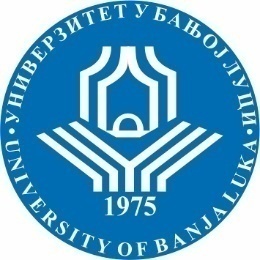 УНИВЕРЗИТЕТ У БАЊОЈ ЛУЦИМЕДИЦИНСКИ ФАКУЛТЕТКатедра за гинекологију и акушерство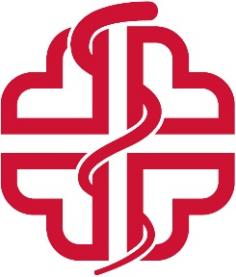 Школска годинаПредметШифра предметаСтудијски програмЦиклус студијаГодина студијаСеместарБрој студенатаБрој група за вјежбе2023/2024. Компликације у породу и пуерперијуму      БабиштвопрвичетвртаVIIСедмицаПредавањеТематска јединицаДанДатумВријемеМјесто одржавањаЧНаставникIП1Крварење и шок у порођају  Петак20.10.2023.09:00 - 10:30 УКЦ ГАК2 Доц.др Живорад ГајанинIIП2Неправилности порођаја условљена порођајним путевимаПетак27.10.2023.2                                                                                Доц. др Арнела Церић БанићевићIIIП3Неправилности порођаја условљена неадекватним материчним контракцијама                                                                                                                                                      Петак 03.11.2023.2Доц. др Арнела Церић БанићевићIVП4 Дефлексиони ставовиПетак10.11.2023.2Проф.др Драгица ДрагановићVП5Ротационе аномалије                                                                                                                                                                                                 Петак17.11.2023.2Проф.др Драгица ДрагановићVIП6Патолошки положаји плодаПетак   24.11.2023.2Проф.др Весна Ећим-Злојутро VIIП7 Асинклитизам Петак01.12.2023.2Проф.др Весна  Ећим - ЗлојутроVIIIП8Компликације порода код прееклампсије Петак08.12.2023.2Проф.др Весна  Ећим - ЗлојутроIXП9Компликације порода код интраутерусног застоја у расту плода Петак15.12.2023.2Проф. др Бранка Чанчаревић - ЂајићXП10Компликације порода код превременог порода Петак22.12.2023.2Доц.др Мирослав ПоповићXIП11Дистоција рамена                                                                                                                                                                Петак29.12.2023.2 Доц.др Мирослав ПоповићXIIП12Компликације порода код карличне презентације и код порода близанаца                                                                                                                                                                                                                                                               Петак05.01.2024.2Доц.др Мирослав ПоповићXIIIП13 Повреде порођајног пута                                                                                                                                                                           Петак12.01.2024.2Доц.др Живорад ГајанинXIVП14Патолошки пуерперијум                                                                                                                                                                                                                Уторак16.01.2024.2                                                           .                                                                                       Доц. др Арнела Церић БанићевићXVП15Компликације у породу усљед десцензуса или пролабирања пупчаника Интрапартална смрт плода                                                                                                                                                                                                                                                     Петак19.01.2024.2Проф. др Бранка Чанчаревић - Ђајић СедмицаВјежбаТип вјежбеТематска јединицаIВ1ТВ  и  ПР Вјежбе се организују и воде у договору са водитељима према сљедећем наставном плану:-У договору са водитељима студенти се распоређују на одјељења ГАК-а-На одјељењима добијају одређене задатке и упутства, те учествују у:-Студенти у породилишту присуствују вагиналном порођају царским резом у операционој сали.Учествовање у раду код :  укључивања ЦТГ-а, ЕКГ-а, вађења крви, слушање феталних тонова феталним монитором -На одјељењу бабињара: њега породиље, превијање оперативне ране, вертикализација ппородиље, успостављање лактације и њега дојки; у дјечијој соби присуствују вакцинацији и      
  давању терапије новорођенчету. Као и преглед новорођенчета при пријему. Све тематске јединице ће се одржавати у форми менторског рада ( предавања, презентације студената, семинарски рад, интерактивни рад); Семинарки рад: 25 бодова, присуство на настави :5 бодова, интерактивни рад- 20 бодова.IIВ2ТВ и ПР Вјежбе се организују и воде у договору са водитељима према сљедећем наставном плану:-У договору са водитељима студенти се распоређују на одјељења ГАК-а-На одјељењима добијају одређене задатке и упутства, те учествују у:-Студенти у породилишту присуствују вагиналном порођају царским резом у операционој сали.Учествовање у раду код :  укључивања ЦТГ-а, ЕКГ-а, вађења крви, слушање феталних тонова феталним монитором -На одјељењу бабињара: њега породиље, превијање оперативне ране, вертикализација ппородиље, успостављање лактације и њега дојки; у дјечијој соби присуствују вакцинацији и      
  давању терапије новорођенчету. Као и преглед новорођенчета при пријему. Све тематске јединице ће се одржавати у форми менторског рада ( предавања, презентације студената, семинарски рад, интерактивни рад); Семинарки рад: 25 бодова, присуство на настави :5 бодова, интерактивни рад- 20 бодова.IIIВ3ТВ и ПР Вјежбе се организују и воде у договору са водитељима према сљедећем наставном плану:-У договору са водитељима студенти се распоређују на одјељења ГАК-а-На одјељењима добијају одређене задатке и упутства, те учествују у:-Студенти у породилишту присуствују вагиналном порођају царским резом у операционој сали.Учествовање у раду код :  укључивања ЦТГ-а, ЕКГ-а, вађења крви, слушање феталних тонова феталним монитором -На одјељењу бабињара: њега породиље, превијање оперативне ране, вертикализација ппородиље, успостављање лактације и њега дојки; у дјечијој соби присуствују вакцинацији и      
  давању терапије новорођенчету. Као и преглед новорођенчета при пријему. Све тематске јединице ће се одржавати у форми менторског рада ( предавања, презентације студената, семинарски рад, интерактивни рад); Семинарки рад: 25 бодова, присуство на настави :5 бодова, интерактивни рад- 20 бодова.IVВ4ТВ и ПР Вјежбе се организују и воде у договору са водитељима према сљедећем наставном плану:-У договору са водитељима студенти се распоређују на одјељења ГАК-а-На одјељењима добијају одређене задатке и упутства, те учествују у:-Студенти у породилишту присуствују вагиналном порођају царским резом у операционој сали.Учествовање у раду код :  укључивања ЦТГ-а, ЕКГ-а, вађења крви, слушање феталних тонова феталним монитором -На одјељењу бабињара: њега породиље, превијање оперативне ране, вертикализација ппородиље, успостављање лактације и њега дојки; у дјечијој соби присуствују вакцинацији и      
  давању терапије новорођенчету. Као и преглед новорођенчета при пријему. Све тематске јединице ће се одржавати у форми менторског рада ( предавања, презентације студената, семинарски рад, интерактивни рад); Семинарки рад: 25 бодова, присуство на настави :5 бодова, интерактивни рад- 20 бодова.VВ5ТВ и ПР Вјежбе се организују и воде у договору са водитељима према сљедећем наставном плану:-У договору са водитељима студенти се распоређују на одјељења ГАК-а-На одјељењима добијају одређене задатке и упутства, те учествују у:-Студенти у породилишту присуствују вагиналном порођају царским резом у операционој сали.Учествовање у раду код :  укључивања ЦТГ-а, ЕКГ-а, вађења крви, слушање феталних тонова феталним монитором -На одјељењу бабињара: њега породиље, превијање оперативне ране, вертикализација ппородиље, успостављање лактације и њега дојки; у дјечијој соби присуствују вакцинацији и      
  давању терапије новорођенчету. Као и преглед новорођенчета при пријему. Све тематске јединице ће се одржавати у форми менторског рада ( предавања, презентације студената, семинарски рад, интерактивни рад); Семинарки рад: 25 бодова, присуство на настави :5 бодова, интерактивни рад- 20 бодова.VIВ6ТВ и ПР Вјежбе се организују и воде у договору са водитељима према сљедећем наставном плану:-У договору са водитељима студенти се распоређују на одјељења ГАК-а-На одјељењима добијају одређене задатке и упутства, те учествују у:-Студенти у породилишту присуствују вагиналном порођају царским резом у операционој сали.Учествовање у раду код :  укључивања ЦТГ-а, ЕКГ-а, вађења крви, слушање феталних тонова феталним монитором -На одјељењу бабињара: њега породиље, превијање оперативне ране, вертикализација ппородиље, успостављање лактације и њега дојки; у дјечијој соби присуствују вакцинацији и      
  давању терапије новорођенчету. Као и преглед новорођенчета при пријему. Све тематске јединице ће се одржавати у форми менторског рада ( предавања, презентације студената, семинарски рад, интерактивни рад); Семинарки рад: 25 бодова, присуство на настави :5 бодова, интерактивни рад- 20 бодова.VIIВ7ТВ и ПР Вјежбе се организују и воде у договору са водитељима према сљедећем наставном плану:-У договору са водитељима студенти се распоређују на одјељења ГАК-а-На одјељењима добијају одређене задатке и упутства, те учествују у:-Студенти у породилишту присуствују вагиналном порођају царским резом у операционој сали.Учествовање у раду код :  укључивања ЦТГ-а, ЕКГ-а, вађења крви, слушање феталних тонова феталним монитором -На одјељењу бабињара: њега породиље, превијање оперативне ране, вертикализација ппородиље, успостављање лактације и њега дојки; у дјечијој соби присуствују вакцинацији и      
  давању терапије новорођенчету. Као и преглед новорођенчета при пријему. Све тематске јединице ће се одржавати у форми менторског рада ( предавања, презентације студената, семинарски рад, интерактивни рад); Семинарки рад: 25 бодова, присуство на настави :5 бодова, интерактивни рад- 20 бодова.VIIIВ8ТВ и ПР Вјежбе се организују и воде у договору са водитељима према сљедећем наставном плану:-У договору са водитељима студенти се распоређују на одјељења ГАК-а-На одјељењима добијају одређене задатке и упутства, те учествују у:-Студенти у породилишту присуствују вагиналном порођају царским резом у операционој сали.Учествовање у раду код :  укључивања ЦТГ-а, ЕКГ-а, вађења крви, слушање феталних тонова феталним монитором -На одјељењу бабињара: њега породиље, превијање оперативне ране, вертикализација ппородиље, успостављање лактације и њега дојки; у дјечијој соби присуствују вакцинацији и      
  давању терапије новорођенчету. Као и преглед новорођенчета при пријему. Све тематске јединице ће се одржавати у форми менторског рада ( предавања, презентације студената, семинарски рад, интерактивни рад); Семинарки рад: 25 бодова, присуство на настави :5 бодова, интерактивни рад- 20 бодова.IXВ9ТВ и ПР Вјежбе се организују и воде у договору са водитељима према сљедећем наставном плану:-У договору са водитељима студенти се распоређују на одјељења ГАК-а-На одјељењима добијају одређене задатке и упутства, те учествују у:-Студенти у породилишту присуствују вагиналном порођају царским резом у операционој сали.Учествовање у раду код :  укључивања ЦТГ-а, ЕКГ-а, вађења крви, слушање феталних тонова феталним монитором -На одјељењу бабињара: њега породиље, превијање оперативне ране, вертикализација ппородиље, успостављање лактације и њега дојки; у дјечијој соби присуствују вакцинацији и      
  давању терапије новорођенчету. Као и преглед новорођенчета при пријему. Све тематске јединице ће се одржавати у форми менторског рада ( предавања, презентације студената, семинарски рад, интерактивни рад); Семинарки рад: 25 бодова, присуство на настави :5 бодова, интерактивни рад- 20 бодова.XВ10ТВ и ПР Вјежбе се организују и воде у договору са водитељима према сљедећем наставном плану:-У договору са водитељима студенти се распоређују на одјељења ГАК-а-На одјељењима добијају одређене задатке и упутства, те учествују у:-Студенти у породилишту присуствују вагиналном порођају царским резом у операционој сали.Учествовање у раду код :  укључивања ЦТГ-а, ЕКГ-а, вађења крви, слушање феталних тонова феталним монитором -На одјељењу бабињара: њега породиље, превијање оперативне ране, вертикализација ппородиље, успостављање лактације и њега дојки; у дјечијој соби присуствују вакцинацији и      
  давању терапије новорођенчету. Као и преглед новорођенчета при пријему. Све тематске јединице ће се одржавати у форми менторског рада ( предавања, презентације студената, семинарски рад, интерактивни рад); Семинарки рад: 25 бодова, присуство на настави :5 бодова, интерактивни рад- 20 бодова.XIВ11ТВ и ПР Вјежбе се организују и воде у договору са водитељима према сљедећем наставном плану:-У договору са водитељима студенти се распоређују на одјељења ГАК-а-На одјељењима добијају одређене задатке и упутства, те учествују у:-Студенти у породилишту присуствују вагиналном порођају царским резом у операционој сали.Учествовање у раду код :  укључивања ЦТГ-а, ЕКГ-а, вађења крви, слушање феталних тонова феталним монитором -На одјељењу бабињара: њега породиље, превијање оперативне ране, вертикализација ппородиље, успостављање лактације и њега дојки; у дјечијој соби присуствују вакцинацији и      
  давању терапије новорођенчету. Као и преглед новорођенчета при пријему. Све тематске јединице ће се одржавати у форми менторског рада ( предавања, презентације студената, семинарски рад, интерактивни рад); Семинарки рад: 25 бодова, присуство на настави :5 бодова, интерактивни рад- 20 бодова.XIIВ12ТВ и ПР Вјежбе се организују и воде у договору са водитељима према сљедећем наставном плану:-У договору са водитељима студенти се распоређују на одјељења ГАК-а-На одјељењима добијају одређене задатке и упутства, те учествују у:-Студенти у породилишту присуствују вагиналном порођају царским резом у операционој сали.Учествовање у раду код :  укључивања ЦТГ-а, ЕКГ-а, вађења крви, слушање феталних тонова феталним монитором -На одјељењу бабињара: њега породиље, превијање оперативне ране, вертикализација ппородиље, успостављање лактације и њега дојки; у дјечијој соби присуствују вакцинацији и      
  давању терапије новорођенчету. Као и преглед новорођенчета при пријему. Све тематске јединице ће се одржавати у форми менторског рада ( предавања, презентације студената, семинарски рад, интерактивни рад); Семинарки рад: 25 бодова, присуство на настави :5 бодова, интерактивни рад- 20 бодова.XIIIВ13ТВ и ПР Вјежбе се организују и воде у договору са водитељима према сљедећем наставном плану:-У договору са водитељима студенти се распоређују на одјељења ГАК-а-На одјељењима добијају одређене задатке и упутства, те учествују у:-Студенти у породилишту присуствују вагиналном порођају царским резом у операционој сали.Учествовање у раду код :  укључивања ЦТГ-а, ЕКГ-а, вађења крви, слушање феталних тонова феталним монитором -На одјељењу бабињара: њега породиље, превијање оперативне ране, вертикализација ппородиље, успостављање лактације и њега дојки; у дјечијој соби присуствују вакцинацији и      
  давању терапије новорођенчету. Као и преглед новорођенчета при пријему. Све тематске јединице ће се одржавати у форми менторског рада ( предавања, презентације студената, семинарски рад, интерактивни рад); Семинарки рад: 25 бодова, присуство на настави :5 бодова, интерактивни рад- 20 бодова.XIVВ14ТВ и ПР Вјежбе се организују и воде у договору са водитељима према сљедећем наставном плану:-У договору са водитељима студенти се распоређују на одјељења ГАК-а-На одјељењима добијају одређене задатке и упутства, те учествују у:-Студенти у породилишту присуствују вагиналном порођају царским резом у операционој сали.Учествовање у раду код :  укључивања ЦТГ-а, ЕКГ-а, вађења крви, слушање феталних тонова феталним монитором -На одјељењу бабињара: њега породиље, превијање оперативне ране, вертикализација ппородиље, успостављање лактације и њега дојки; у дјечијој соби присуствују вакцинацији и      
  давању терапије новорођенчету. Као и преглед новорођенчета при пријему. Све тематске јединице ће се одржавати у форми менторског рада ( предавања, презентације студената, семинарски рад, интерактивни рад); Семинарки рад: 25 бодова, присуство на настави :5 бодова, интерактивни рад- 20 бодова.XVВ15ТВ и ПР Вјежбе се организују и воде у договору са водитељима према сљедећем наставном плану:-У договору са водитељима студенти се распоређују на одјељења ГАК-а-На одјељењима добијају одређене задатке и упутства, те учествују у:-Студенти у породилишту присуствују вагиналном порођају царским резом у операционој сали.Учествовање у раду код :  укључивања ЦТГ-а, ЕКГ-а, вађења крви, слушање феталних тонова феталним монитором -На одјељењу бабињара: њега породиље, превијање оперативне ране, вертикализација ппородиље, успостављање лактације и њега дојки; у дјечијој соби присуствују вакцинацији и      
  давању терапије новорођенчету. Као и преглед новорођенчета при пријему. Све тематске јединице ће се одржавати у форми менторског рада ( предавања, презентације студената, семинарски рад, интерактивни рад); Семинарки рад: 25 бодова, присуство на настави :5 бодова, интерактивни рад- 20 бодова.